AIDIRIGENTI SCOLASTICIDelle Istituzioni scolastiche della provincia di Catanzaro- Vibo Valentia- Cosenza - Reggio CalabriaAl Personale degli Istituti.All’albo sindacaleOGGETTO: comunicazione RINVIO assemblea sindacale in orario di servizio.ULTERIORE CHIARIMENTO.Siccome molte scuole avevano già comunicato le date dell’assemblea del 29 marzo e dato il consenso alla partecipazione, mentre altre non lo avevano fatto a causa della nota diffusa dalla FLCGIL con la quale si segnalava che non potevano essere tenute più di due assemblee al mese, la scrivente O.S.  ha deciso di tenere l’assemblea del 29 per le scuole che non hanno aderito e di replicare l’assemblea per il 4 aprile per quelle che invece non avevano diffuso l’assemblea del 29 marzo.Pertanto, ci sarà sia assemblea il 29 marzo dalle ore 8 che il 4 aprile dalle ore 8. Il personale che non può partecipare il 29 potrà partecipare il 4 aprile stessa oraL’assemblea sarà tenuta in modalità telematica sul canale Youtube al seguente link:https://www.youtube.com/channel/UCa0_4Fcut7ocgxIS4fgofuwAll’assemblea saranno presenti dirigenti della Federazione Gilda - Unams.Si prega la S.V. di voler dare diffusione al presente avviso di assemblea con le modalità e nei tempi previsti dalla normativa vigente.Cordiali saluti.Lamezia Terme, 28 marzo 2022                                                                                                                                           Il Coordinatore Regionale                                                                                                                                     Prof. Antonino Tindiglia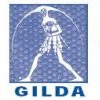 GILDA - UNAMS CalabriaVia Alessandro Volta, N° 9 – 88046Lamezia TermeTel/Fax 0968/432330;www.sindacatoinsegnanti.it/catanzaro/;email: gildalamezia@tiscali.it; gildaunamscalabria@tiscali.itpec: FGU_Calabria@PEC.IT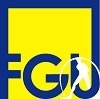 